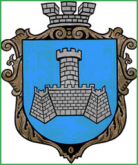 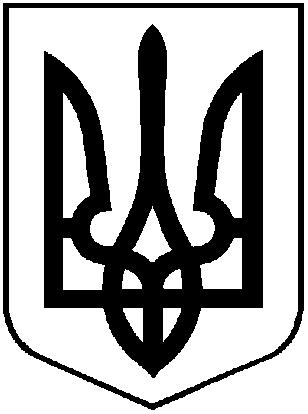                                                   УКРАЇНАХМІЛЬНИЦЬКА МІСЬКА РАДАВІННИЦЬКОЇ ОБЛАСТІ  Р О З П О Р Я Д Ж Е Н Н ЯМІСЬКОГО ГОЛОВИВід “22”  травня 2018  року                                                                                № 201-рПро організацію в місті Хмільнику«Патріотично-виховногодитячого літнього наметового табору відпочинку «Українські патріоти»З метою патріотичного виховання підростаючого покоління, популяризації Української культури, підготовки їх до дій у надзвичайних ситуаціях, а також залучення учнівської молоді до активних форм відпочинку, на виконання «Міської комплексної програми підтримки сім’ї, дітей та молоді м. Хмільника на 2016-2018 роки» затвердженої рішенням 3 сесії 7 скликання від 04.12.2015 року № 26,  керуючись ст. 50, 59 Закону України «Про місцеве самоврядування в Україні»:Відділу у справах сім’ї та молоді міської ради (Дем’янюку П.І. та Надкерничному М.С.) організувати роботу Патріотично-виховного дитячого літнього наметового табору відпочинку «Українські патріоти» з 04.06. по 17.06.2018 року . Затвердити кошторис видатків для організації роботи Патріотично-виховного дитячого літнього наметового табору відпочинку «Українські патріоти». ( Додаток 1)Контроль за виконанням цього розпорядження покласти на заступника міського голови з питань діяльності виконавчих органів міської ради А.В. Сташка. В.о. міського голови, 	секретар міської ради	                                            П.В. Крепкий    А. Сташко    С. Маташ    П.Дем’янюк    Н.Буликова                                                                                                         Додаток № 1                                                                                         до розпорядження міського голови                                                                                від «22»  травня 2018 р. № 201-рКОШТОРИСвидатків для організації та проведення «Патріотично-виховного дитячого літнього наметового  табору відпочинку «Українські патріоти»В.о. міського голови, 	секретар міської ради	                                            П.В. Крепкий№з/пНазва видатківКФКВКЕКВСума1.Закупівля інвентаря для спортивних ігор на відкритому повітрі031860022109800 грн.2.Послуги з харчування0318600224027200 грн.